Lauro de Freitas (BA), 24 de setembro de 2019 À PARANAPANEMA S/A Via do Cobre, n.° 3.700    Área Industrial Oeste, COPEC Dias D’Ávila ‐ Bahia ‐ Brasil CEP: 13.412‐901. At.: Sr. Diego Orge Ref.: Projeção Pneumática de Concreto Refratário no Forno de Refino FO‐542/01 Prezado (s) Senhor (es): Conforme solicitação de V.Sa., estamos encaminhando‐lhe nossa proposta PC‐978‐J/19 para prestação dos serviços, de acordo com o seguinte: 1. OBJETIVOA presente proposta tem por objetivo a execução dos serviços de construção civil para Projeção Pneumática de Concreto Refratário no Forno de Refino FO‐542/01, no âmbito da Paranapanema, localizada em Dias D’Ávila, Bahia. 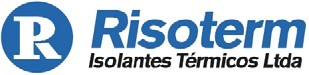 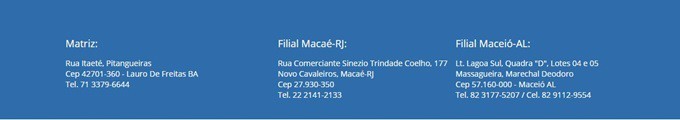 2. OBRIGAÇÕES DA RISOTERM2.1 ‐ Fornecer toda mão de obra especializada, com devidos ASO´s e treinamento de NR‐35 a fim de executar os serviços de modo completo e dentro dos padrões de qualidade exigidos; 2.2 ‐ Responsabilizar‐se por todas as  obrigações  da  legislação  trabalhista  e  previdência social referente à mão de obra a ser utilizada na execução dos trabalhos. 2.3 ‐ Respeitar e cumprir todas as normas e procedimentos de segurança em vigor, vigentes nas dependências da PARANAPANEMA; 2.4 ‐ Manter sempre limpo, ordenado e em perfeitas condições de segurança os seus locais de trabalho; 2.5 ‐ 	Fornecimento da Máquina de Projeção de Concreto Allentown com câmara dupla para trabalhos com material a seco) necessários para realização dos serviços de Refratário; 2.6 ‐ 	Fornecer 01 Aplicador e 01 Operador de Máquina de Projeção de Concreto Allentown. 3. OBRIGAÇÕES DA PARANAPANEMA3.1 ‐ Providenciar para que as frentes de serviço estejam livres e desimpedidas para início e execução dos trabalhos; 3.2 ‐ Providenciar o transporte interno da Máquina de Projeção;     3.3‐ Fornecimento de compressor de ar para os serviços de Projeção; 3.4‐ Responsabilizar‐se pela alimentação dos nossos colaboradores; 3.5 ‐ Disponibilizar  acesso  à  sua  instalação  (após  liberação  das  áreas  de  segurança  e contrato); 3.6 ‐ Transporte Horizontal e vertical da máquina de projeção, caso necessário; 3.7‐ Fornecimento dos materiais de aplicação de refratário; 3.8 ‐ EPE's especiais, caso necessário; 3.9 ‐ Fornecimento e montagem de andaimes para bancada de projeção, caso necessário; 4. HORÁRIO DE TRABALHO / PRAZO DE EXECUÇÃOOs serviços serão executados ás terças e sextas‐feiras em horário administrativo. 5. PREÇOSNosso preço para execução dos serviços de Projeção Pneumática a quente no Forno de Refino Forno de Refino FO‐542/01 será de R$ 6.770,00 (seis mil setecentos e setenta reais)/dia de projeção, em um total de 12 (doze) projeções, totalizando o valor global de R$ 81.240,00. Sem mais, colocamo‐nos a disposição para quaisquer esclarecimentos que sejam considerados necessários. 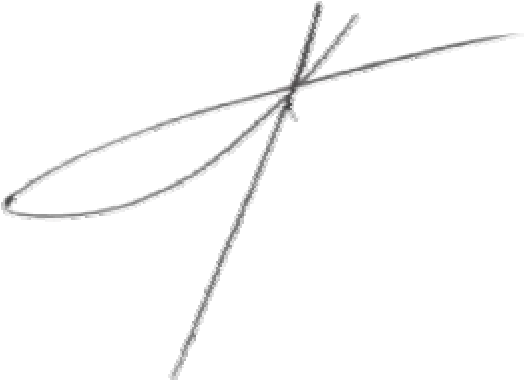 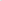 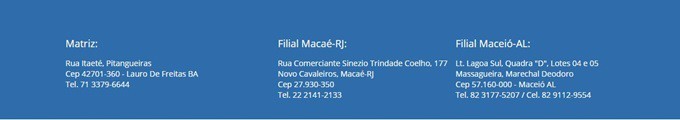 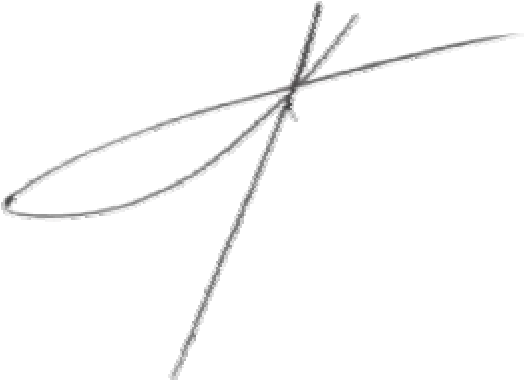 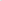 3.10‐ Responsabiliza‐se por toda atividade de caldeiraria, caso necessário; 3.11‐ Fornecimento da lança de projeção e acessórios para realização das atividades; 